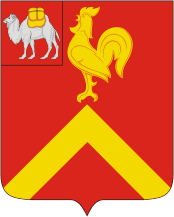 АДМИНИСТРАЦИЯ КРАСНОАРМЕЙСКОГО МУНИЦИПАЛЬНОГО РАЙОНА ЧЕЛЯБИНСКОЙ ОБЛАСТИПОСТАНОВЛЕНИЕот  12.03.2019 г. №.  148Об утверждении Порядка определения объема и условий предоставления субсидий муниципальным бюджетным образовательным учреждениям для участия педагогических работников в областных конкурсах «Учитель года России – 2019», «Воспитать человека»В соответствии с абзацами вторым, четвертым пункта 1 статьи 78.1 Бюджетного кодекса Российской Федерации, Федеральным законом
от 06.10.2003 г. № 131-ФЗ «Об общих принципах организации местного самоуправления в Российской Федерации», муниципальной программой «Развитие образования и молодежная политика в  Красноармейском муниципальном районе»,ПОСТАНОВЛЯЮ:Утвердить:1.1. Порядок определения объема и условий предоставления субсидий муниципальным бюджетным образовательным учреждениям для участия педагогических работников в областных конкурсах «Учитель года России – 2019», «Воспитать человека» (Приложение 1).1.2. Форму Соглашения о порядке и условиях предоставления субсидий муниципальным бюджетным образовательным учреждениям для участия педагогических работников в областных конкурсах «Учитель года России – 2019», «Воспитать человека» (Приложение 2). Организацию выполнения настоящего постановления возложить на начальника Управления образования администрации Красноармейского муниципального района Г.И. Афанасьеву. Управлению делами администрации района опубликовать настоящее постановление в средствах массовой информации района и разместить на официальном сайте администрации района. 4. Контроль исполнения настоящего постановления возложить на первого заместителя главы района, руководителя аппарата администрации района
 С.Ю. Сергеева.5. Настоящее постановление вступает в силу с момента подписания.	Глава района 								Ю.А. СакулинПорядок определения объема и условий предоставления субсидий муниципальным бюджетным образовательным учреждениям для участия педагогических работников в областных конкурсах «Учитель года России – 2019», «Воспитать человека» 1. Настоящий Порядок определения объема и условий предоставления субсидий муниципальным бюджетным образовательным учреждениям для участия педагогических работников в областных конкурсах «Учитель года России – 2019», «Воспитать человека» (далее - Порядок) разработан в соответствии с абзацами вторым, четвертым пункта 1 статьи 78.1 Бюджетного кодекса Российской Федерации и устанавливает порядок определения объема и условий предоставления субсидий, не связанных с финансовым обеспечением выполнения муниципального задания, для участия педагогических работников в областных конкурсах «Учитель года России – 2019», «Воспитать человека» (далее - субсидии).2. Получателями субсидий являются муниципальные бюджетные образовательные учреждения, функции и полномочия учредителя в отношении которых осуществляются Управлением образования администрации Красноармейского муниципального района (далее - Учреждения).3. Предоставление Учреждениям субсидий осуществляется в пределах бюджетных ассигнований, в соответствии со сводной бюджетной росписью и в пределах лимитов бюджетных обязательств, предусмотренных на соответствующие цели в районном бюджете Управлению образования администрации Красноармейского муниципального района (далее - Учредитель).4. Субсидии предоставляются Учреждениям в целях участия педагогических работников в установочных семинарах для участников конкурсов, участия педагогических работников в областных конкурсах «Учитель года России – 2019», «Воспитать человека» в рамках муниципальной программы «Развитие образования и молодежная политика в Красноармейском муниципальном районе».5. Субсидии предоставляются Учреждениям при соблюдении следующих условий:- осуществление Учреждением деятельности по реализации образовательных программ дошкольного образования, начального общего, основного общего, среднего общего образования или дополнительных общеобразовательных программ;- целевое использование предоставляемых субсидий.6. Учреждения направляют заявки Учредителю на предоставление субсидий по форме, установленной Учредителем (Приложение №1). Срок подачи заявки – до 15 марта текущего финансового года. Заявка должна содержать:- наименование Учреждения;- реквизиты Учреждения;- копии документов, подтверждающих участие в финале и расчет потребности в средствах.Учреждение вправе представить иную информацию, документально подтверждающую потребность в осуществлении соответствующих расходов.7. Учредитель рассматривает заявки в десятидневный срок со дня предоставления заявки Учреждением и утверждает перечень получателей и объем целевых субсидий в пределах средств районного бюджета, предусмотренных в 2019 году на соответствующие цели, и доведенных лимитов бюджетных обязательств, путём издания распоряжения.8. Объем субсидий Учреждениям рассчитывается по формуле:С = Vмб , где:C - размер субсидии;Vмб - объем средств, предусмотренных в районном бюджете на 2019 год, муниципальным бюджетным образовательным учреждениям для участия педагогических работников в областных конкурсах «Учитель года России – 2019», «Воспитать человека».9. Субсидии предоставляются на основании заключенного между Учредителем и Учреждением соглашения о порядке и условиях предоставления субсидий муниципальным бюджетным образовательным учреждениям для участия педагогических работников в областных конкурсах «Учитель года России – 2019», «Воспитать человека» (далее - соглашение).В соглашении должны быть определены:- объем и цели предоставления субсидий;- основания и условия изменения объема субсидий;- обязательства по перечислению в районный бюджет не использованных Учреждением остатков субсидий;- обязательства и порядок возврата субсидий в случаях их нецелевого расходования, неисполнения или ненадлежащего исполнения Учреждением условий соглашения и Порядка;- форма, порядок и сроки представления отчетности об использовании субсидий;- положение об обязательной проверке и согласие на осуществление Учредителем, предоставившим субсидию, и органом муниципального финансового контроля обязательных проверок соблюдения Учреждением условий, целей и порядка ее предоставления.10. Перечень получателей и объем субсидий могут быть изменены Учредителем в текущем финансовом году в следующих случаях:1) изменения объема средств, предусмотренных в районном бюджете на текущий финансовый год на предоставление субсидий;2) невозможности осуществления Учреждением расходов за счет субсидий в полном объеме.11. Субсидии не могут быть использованы на цели, не предусмотренные Порядком.12. Учредитель формирует заявки на перечисление субсидий и представляет их в Финансовое управление администрации Красноармейского муниципального района (далее Финансовое управление) в течение 5 рабочих дней со дня утверждения предельного объема финансирования.13. Предоставление субсидии Учреждению осуществляется в соответствии с предельными объемами финансирования на соответствующие цели.14. Операции со средствами, поступающим на иные цели, учитываются на отдельном лицевом счете Учреждения, открытом в Финансовом управлении администрации Красноармейского муниципального района.15. Расходы Учреждений, источником финансирования которых являются субсидии, осуществляются после проверки Финансовым управлением документов, подтверждающих возникновение денежных обязательств, и соответствия содержания операции кодам видов расходов, классификации операций сектора государственного управления в соответствии с порядком санкционирования указанных расходов, утвержденным Министерством финансов Челябинской области.16. Не использованные Учреждением в текущем финансовом году остатки субсидий подлежат возврату в районный бюджет.При наличии на 1 января очередного финансового года потребности получателя в неиспользованной субсидии, остатки субсидии по решению Учредителя могут быть использованы в очередном финансовом году для финансового обеспечения расходов, соответствующих целям предоставленной субсидии.17. Контроль целевого использования и выполнения условий предоставления субсидий осуществляет Учредитель.В случае нарушения Учреждением условий, предусмотренных в Порядке, Учредитель вправе до устранения нарушений приостановить перечисление Учреждению субсидий.В случае установления факта нецелевого использования субсидий Учреждение в течение десяти рабочих дней со дня получения требования от Учредителя обязано вернуть в районный бюджет средства субсидий, израсходованные не по целевому назначению.Заявка на предоставление муниципальным бюджетным образовательным учреждениям субсидий для участия педагогических работниковв областных конкурсах «Учитель года России – 2019», «Воспитать человека» __________________________________________________________________________________________(наименование Учреждения)на "__" __________ 20__ г.Юридический адрес:Соглашения о порядке и условиях предоставления субсидий муниципальным бюджетным образовательным учреждениям для участия педагогических работников в областных конкурсах «Учитель года России – 2019», «Воспитать человека» с. ______________                                                                      "___" __________ 20___ г.Управление образования администрации Красноармейского муниципального района, именуемое в дальнейшем «Учредитель», в лице ________________, действующего на основании _______________, с одной стороны, и ______________, именуемое в дальнейшем «Учреждение», в лице ______________, действующего на основании _______________, с другой стороны, именуемые в дальнейшем Стороны, заключили настоящее соглашение о нижеследующем:1. Предмет соглашения1.1 Предметом настоящего соглашения являются условия и порядок предоставления Учредителем субсидий, не связанных с финансовым обеспечением выполнения муниципального задания, (далее – субсидия).1.2 Субсидия предоставляется при выполнении Учреждением следующих условий:предоставление Учреждением необходимых документов, предусмотренных Порядком определения объема и условий предоставления муниципальным бюджетным образовательным учреждениям субсидий для участия педагогических работников в областных конкурсах «Учитель года России – 2019», «Воспитать человека»;наличие согласия Учреждения на осуществление Учредителем и органом муниципального финансового контроля обязательных проверок соблюдения получателем субсидии условий, целей и порядка предоставления субсидии. Субсидии предоставляются Учреждениям в целях участия педагогических работников в установочных семинарах для участников конкурсов, участия педагогических работников в областных конкурсах «Учитель года России – 2019», «Воспитать человека» в рамках муниципальной программы «Развитие образования и молодежная политика в Красноармейском муниципальном районе».2. Права и обязанности Сторон2.1. Учредитель обязуется:2.1.1. Предоставить Учреждению в текущем году субсидию в пределах бюджетных ассигнований в размере ________ руб.  _____ коп.2.1.2.  Перечислять субсидию Учреждению в установленном порядке, утвержденном постановлением администрации Красноармейского муниципального района               г. №         «Об утверждении Порядка определения объема и условий предоставления субсидий муниципальным бюджетным образовательным учреждениям для участия педагогических работников в областных конкурсах «Учитель года России – 2019», «Воспитать человека», в соответствии с предельными объемами финансирования.2.1.3. Рассматривать предложения Учреждения по вопросам, связанным с исполнением соглашения, и сообщать о результатах их рассмотрения не позднее 
1 месяца со дня поступления указанных предложений.2.1.4. Осуществлять контроль выполнения Учреждением условий предоставления, целей и порядка предоставления субсидии.2.2. Учредитель вправе:2.2.1. Вносить предложения об уточнении и дополнении соглашения. 2.2.2. Изменять размер предоставляемой в соответствии с настоящим соглашением субсидии в течение срока действия соглашения в случае:- внесения изменений в показатели сводной бюджетной росписи;- необходимости перераспределения объемов субсидии на иные цели между подведомственными учреждениями;- дополнительной потребности в финансовых целевых расходах Учреждения, при условии наличия соответствующих бюджетных ассигнований в сводной росписи.2.2.3. Потребовать частичного или полного возврата предоставленной субсидии в течении 10 календарных дней с момента получения Учреждением соответствующего уведомления, но не позднее 31 декабря текущего финансового года, в случаях нецелевого использования выделенных средств, неисполнения или ненадлежащего исполнения условий соглашения.2.3. Учреждение обязуется:2.3.1. Расходовать полученную субсидию по целевому назначению.2.3.2. Своевременно информировать Учредителя об изменении условий использования субсидии, которые могут повлиять на изменение размера субсидии.2.3.3. Предоставлять по запросу Учредителя и в установленные им сроки информацию, документы и материалы, необходимые для проверок исполнения условий настоящего соглашения. 2.3.4. Предоставлять Учредителю отчет об использовании субсидии, а также отчет о достигнутых значениях показателей результативности предоставления субсидии до 01 июля 2019 года по форме согласно Приложению №1 к соглашению.2.3.5. Возвращать субсидию частично или в полном объеме в случае:- нецелевого использования средств предоставленной субсидии;- неисполнения или ненадлежащего исполнения условий соглашения.2.3.6. Учреждение дает согласие на осуществление Учредителем (главным распорядителем бюджетных средств), предоставившим субсидию и органам муниципального финансового контроля проверок соблюдения Учреждением, (получателем субсидии) условий, целей и порядка ее предоставления.2.4. Учреждение вправе:2.4.1. Вносить предложения об уточнении и дополнении соглашения.2.4.2. Обращаться к Учредителю с предложением об изменении размера субсидии.2.4.3. направлять не использованный в 2019 г. остаток Субсидии на осуществление в 2020 г. расходов в соответствии с планом финансово-хозяйственной деятельности для достижения целей, предусмотренных уставом Учреждения.3. Порядок проведения проверок и порядок возвратав бюджет Красноармейского муниципального районаУчреждением средств субсидии3.1. Учредитель в течение текущего года осуществляет обязательную проверку соблюдения условий, целей и порядка предоставления субсидии Учреждением (далее - обязательная проверка).3.2. В случае не устранения нарушений в сроки, установленные в уведомлении Учредителя, Учредитель в течение трех рабочих дней со дня истечения указанных сроков принимает решение о возврате в бюджет района субсидии, полученной Учреждением, в форме распоряжения и направляет копию указанного распоряжения Учреждению вместе с требованием, в котором предусматриваются:- подлежащая возврату в бюджет района сумма денежных средств, а также сроки ее возврата;- код бюджетной классификации Российской Федерации, по которому должен быть осуществлен возврат субсидии.3.3. Учреждение обязано осуществить возврат субсидии в бюджет района в течение семи рабочих дней со дня получения требования и копии распоряжения.3.4. В случае если средства субсидии не возвращены в бюджет района Учреждением в установленные сроки, указанные средства подлежат взысканию в бюджет района в судебном порядке.4. Порядок возврата в бюджетКрасноармейского муниципального района Учреждением остатков субсидии, не использованных в срок, установленный соглашением4.1. Не использованные Учреждением в установленный соглашением срок остатки субсидии подлежат возврату в бюджет района. 4.2. Возврат неиспользованного остатка субсидии осуществляется Учреждением в бюджет района по коду бюджетной классификации, указанному в уведомлении о возврате субсидии, направленному Учредителем в адрес Учреждения. Уведомление о возврате субсидии формируется на основании заявки Учреждения.4.3. В случае если средства субсидии не возвращены Учреждением в бюджет района в сроки, указанные средства подлежат взысканию в бюджет района Учредителем в судебном порядке.Срок действия соглашения5.1. Настоящее соглашение вступает в силу с момента его подписания Сторонами и действует до полного исполнения обязательств Сторонами.5.2. Обязательство по перечислению субсидии Учреждению действует 
до «01» июля 2019 года.Ответственность Сторон6.1. В случае несоблюдения Учреждением условий соглашения, а также нарушения целей, условий и порядка предоставления субсидии, Учреждение обязано возвратить предоставленную субсидию в бюджет района.6.2. За невыполнение или ненадлежащее выполнение обязательств по соглашению Стороны несут ответственность в соответствии с законодательством Российской Федерации.6.3. Учредитель вправе в одностороннем порядке расторгнуть соглашение с предварительным уведомлением Учреждения за один месяц, в случае отсутствия по независящим причинам возможности дальнейшего финансирования соглашения.6.4. Учреждение несет в полном объеме ответственность:- за неисполнение третьими лицами обязательств, повлекших неисполнение условий соглашения;- за достоверность, полноту и достаточность предоставленных Учредителю отчетных документов и материалов для подтверждения исполнения условий соглашения.Прочие условия7.1. Соглашение может быть расторгнуто досрочно по взаимному соглашению Сторон.7.2. Прекращение срока действия соглашения или его досрочное расторжение не освобождает стороны от исполнения обязательств, возникших до прекращения или расторжения соглашения, и от ответственности за их неисполнение.7.3. Все изменения и дополнения к соглашению составляются в письменной форме и подписываются каждой из Сторон.7.4. Соглашение составлено в двух экземплярах, имеющих равную юридическую силу, по одному для каждой из Сторон.7.5. Отношения, не урегулированные соглашением, регулируются в соответствии с действующим законодательством Российской Федерации.8. Платежные реквизиты СторонПриложение №1к Соглашению о порядке и условиях предоставления субсидий муниципальным бюджетным образовательным учреждениям субсидий для участия педагогических работников в областных конкурсах «Учитель года России – 2019», «Воспитать человека» Форма 1Отчет об использовании субсидии муниципальным бюджетным образовательным учреждением для участия педагогических работников в областных конкурсах «Учитель года России – 2019», «Воспитать человека» _________________________________________________________
(наименование муниципального учреждения)за _______________________ 20___ годаРуководитель   ___________________                   ___________________________                                    (подпись)                                     (расшифровка подписи)Исполнитель  ____________________       _____________      __________________________                              (должность)                           (подпись)                   (расшифровка подписи)№ п/пНаправление расходовСумма, рублей122Руководитель м.п.__________________________(подпись)_______________________(расшифровка подписи)УЧРЕДИТЕЛЬN п/пНаправление расходования(КБК)Плановый объем субсидий, руб.Перечислено субсидий на отчетную дату, руб.Кассовые     расходы, руб.Отклонения (гр. 4 - гр. 5), руб.Причины отклонений1234567....хИтогох